«Утверждаю»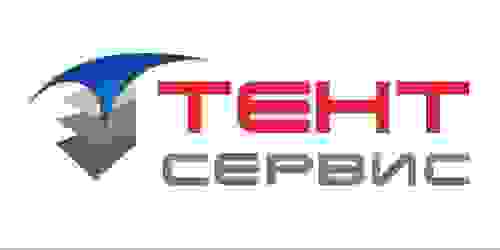 Директор ООО Тент-Сервис___________Загертдинов Н.К.ООО «Тент-Сервис»РТ, 420073,г.Казань, ул.А.Кутуя,1618 (843) 298-37-29, 240-40-54, 240-40-64tentservis@list.ruПрайс на автомобильные тента, каркасы и ворота на 09.01.2017Возможно изготовление тентов под заказ, по размерам заказчика.Наименование модели Габаритные размеры тента(мм.)Цена тента (без троса), без установкиКол-во троса(м)Стоимость каркаса с установкой Ворота с установкойНаименование модели Габаритные размеры тента(мм.)ткань  имп.Кол-во троса(м)Стоимость каркаса с установкой Материал фанераГАЗ-3302 ст.о3160х2036х1210840013ГАЗ-3302-30 н.о3160х2036х1210840010.5ГАЗ-3302(выше на 350 мм)3160х2036х15601000010.5ГАЗ-3302(выше на 500 мм)3160х2036х17101080010.5ГАЗ-3302(каркас выс.=2,0м.)3160х2036х17001060010.513 50023 000ГАЗ-3302(каркас выс.=2,2м.)3160х2036х19001400010.513 50023 000ГАЗ-330202(удлиненный кузов)4267х2120х12681120013ГАЗ-330202(удлин.кузов)выше на 300 мм4267х2120х15681280013ГАЗ-330202(удлин.кузов)выше на 600 мм4267х2120х18681450013ГАЗ-330202(удл.кузов)(каркас выс.=2,0м.)4267х2120х1700136001316650ГАЗ-330202(удл.кузов)(каркас выс.=2,2м.)4267х2120х1900146401317000ГАЗ-33023(фермер)2440х2036х1210800011ГАЗ-33104(Валдай)3600х2268х15331160012ГАЗ-33104(Валдай)(каркас выс.=2м)3500х2200х1700129901214000ГАЗ-33104(Валдай)(каркас выс.=2,2м.)5200х2200х1900176001518800ГАЗ-330733450х2280х11801230013ГАЗ-33073580х2290х16901400013На автомобили ЗИЛ и УАЗНа автомобили ЗИЛ и УАЗНа автомобили ЗИЛ и УАЗНа автомобили ЗИЛ и УАЗНа автомобили ЗИЛ и УАЗНа автомобили ЗИЛ и УАЗЗИЛ-1313630х2500х13801650010ЗИЛ-5301(бычок)3800х2300х17751950014УАЗ-33036(деревянный борт)2670х1930х13508000УАЗ-33036(металлический борт)2670х1930х13518000УАЗ-3909 фермер8400На автомобили КАМАЗ, МАЗ, СЗАПНа автомобили КАМАЗ, МАЗ, СЗАПНа автомобили КАМАЗ, МАЗ, СЗАПНа автомобили КАМАЗ, МАЗ, СЗАПНа автомобили КАМАЗ, МАЗ, СЗАПНа автомобили КАМАЗ, МАЗ, СЗАПКамАЗ (8т.)5310х2420х1735208001727 000КамАЗ-53212, КамАЗ-53215, КамАЗ-431186210х2420х2200250001927 000КамАЗ-65117-01 европлатформа7890х2560х22703000038 000МАЗ-53366(спереди щит, сзади ворота)6250х2500х2080232002738 000МАЗ-4370 (Зубренок)5350х2450х2350222001627 000П/прицеп СЗАП-9327 СЗАП-9327112470х2500х2180428003138000П/прицеп СЗАП 93409320х2520х2180332002538000П/прицеп МАЗ-9758-30(сзади ворота)13600х2500х2300476004338000Установка/снятие тента на а/м ГАЗ 3302 станд.каркас600/500Установка/снятие тента на а/м ГАЗ 330202(удлин.) станд.каркас700/600Установка тента нестандарт на а/м. длина борта до 3м900/500Установка тента нестандарт на а/м. длина борта до 6м1500/800Установка тента нестандарт на а/м. длина борта до 10м1900/1250Установка/снятие тента нестандарт наа.м. длина борта до 14м2300/1600